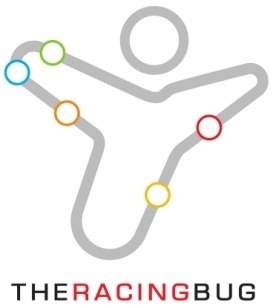 APPLICATION FORM Full Name:  Address:Telephone Number:E-mail address:Foreword/ How to complete this form The Racing Bug is one of the world's most successful, innovative and fastest growing event providers. We recognise that to be the best, we need the best people.  We receive a huge number of applications for every position we advertise.  Frustratingly, we typically eliminate over 50% of applications straight away because they do not provide the information we require in order to properly assess the candidate.  All applicants should consider the application process as an early initiative test: You will only be considered for the role if you are able to clearly provide the information we need in order to fully assess your application.If you already have written information about your skills and experience or an up-to-date CV then please attach these documents to your application and do not repeat the information here (simply write "see CV".  Use this document to ensure you have provided all the information that we need in order to properly assess your application.  Specific training can be provided in all aspects of this role so, if you do not have any skills or experience in a particular area, please simply enter 'None' and focus on other areas. 1. Please outline you employment history (if not covered in other documents)(please provide dates, company name, position, responsibilities, reason for leaving, salary and continue on separate sheet if required)2. Please give details of your education and other qualifications (if not covered in other documents) 3. Please give details of any current salary and or your current salary expectations:4. What type of work you are seeking  (Full Time or Part time or either) 5. Are there any days of the week that you would prefer not to work?6. Please give details of any Organisational Experience, particularly if in the area of Events, Exhibitions and Shows.7. Driving Large Vehicles  (HGV's under 7.5T, Box Vans & Towing Trailers).Please give details of licences held and the extent of any large vehicle driving experience
8. Please give details of any Sales and Customer facing experience you have 
9. Please describe your Reliability and PunctualityIn our industry there is no room for anything other than exceptional Reliability and Punctuality 
10. Please tell us about any workshop, mechanical or DIY skills or experience Familiar with a range of tools would be an advantage, providing an ability to assist with repairs and maintenance of equipment. 
11. Please tell us about any experience in roles that included transportation, manual handling and construction or set-up of equipment 
12. Please tell us about any experience you have of Public speaking or talking via a PA system. 

13. Are there any tasks, skills or jobs that you consider you cannot undertake with specific training?14. Please tell us about any interest or knowledge of Motorsport you may have:15. Please tell us about any other interesting hobbies or interests you have (relevant or otherwise) Please e-mail your competed form, along with any other documents (your CV if you have one) to opportunities@theracingbug.co.uk 